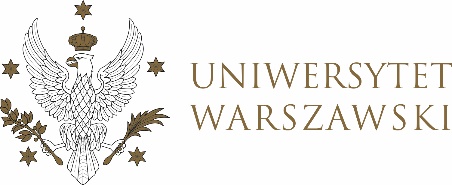 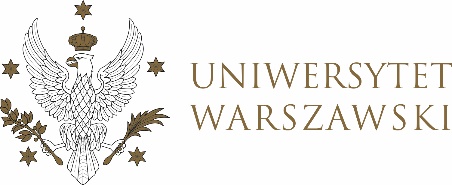 UCHWAŁA NR 20/2024RADY DYDAKTYCZNEJ DLA KIERUNKÓW STUDIÓW CYBERBEZPIECZEŃSTWO, BEZPIECZEŃSTWO WEWNĘTRZNE, EUROPEISTYKA – INTEGRACJA EUROPEJSKA, ORGANIZOWANIE RYNKU PRACY, POLITOLOGIA, POLITYKA KULTURALNA I ZARZĄDZANIE W KULTURZE, POLITYKA SPOŁECZNA, POLITYKA PUBLICZNA, STOSUNKI MIĘDZYNARODOWE, STUDIA EUROAZJATYCKIEEUROAZJATYCKIE
z dnia 21 marca 2024 r.w  sprawie zatwierdzenia tematów prac dyplomowych na kierunku 
polityka społeczna, I stopień
Na podstawie uchwały nr 22/2020 Rady Dydaktycznej WNPISM UW
 z dnia 29 kwietnia 2020 r. w sprawie szczegółowych zasad procesu dyplomowania na kierunku polityka społeczna Rada Dydaktyczna postanawia, co następuje:§ 1Rada Dydaktyczna zatwierdza tematy prac dyplomowych na kierunku polityka społeczna  stanowiący Załączniki nr 1 do uchwały. § 2Uchwała wchodzi w życie z dniem podjęcia.Przewodniczący Rady Dydaktycznej: M. Raś Załącznik nr 1z dnia 21 marca 2024 r. do uchwały nr 20/2024 Rady Dydaktycznej dla kierunkówCyberbezpieczeństwo, Bezpieczeństwo wewnętrzne, Europeistyka – integracja europejska,Organizowanie rynku pracy, Politologia, Polityka społeczna, Polityka Publiczna, 
Polityka Kulturalna i Zarządzenia Kulturą  Stosunki międzynarodowe,Studia euroazjatyckiePolityka społeczna, I stopień Imię i nazwisko osoby studiującejTytuł pracyImię i nazwisko promotora440868Wkład UNICEF w realizację praw dziecka w Afryce Subsaharyjskiej po 2010 r.prof. dr hab. Włodzimierz Anioł440902Programy pilotażowe w zakresie bezwarunkowego dochodu podstawowego. Porównanie wybranych przypadkówprof. dr hab. Włodzimierz Anioł432375Polityka ochrony środowiska jako polityka publicznaprof. dr hab. Włodzimierz Anioł440749Szanse i wyzwania funkcjonowania młodzieżowych radmiast na przykładzie Elbląga.Dr hab. Maciej Duszczyk, prof. ucz.440882Spółdzielnie jako podmioty rynku pracy we współczesnej Polsce i CzechachDr hab. Maciej Duszczyk, prof. ucz.440732Dostęp uchodźców wojennych z Ukrainy do świadczenia wychowawczego „Rodzina 800+” w opinii studentów Wydziału Nauk Politycznych i Studiów Międzynarodowych Uniwersytetu Warszawskiego.Dr hab. Maciej Duszczyk, prof. ucz.44774Fundusz na rzecz Sprawiedliwej Transformacji jako instrument dostosowania regionalnych rynków pracy do zmian klimatuDr hab. Maciej Duszczyk, prof. ucz.440970Krajowa Sieć Kardiologiczna jako przykład stosowania ekonomiki zdrowia.Dr hab. Maciej Duszczyk, prof. ucz.440746Łączenie pracy z obowiązkami rodzinnymi. Strategie powrotu Polek do aktywności zawodowej po urodzeniu dziecka w latach 2011-2022prof. dr hab. Ewa Leś440754Sytuacja kobiet na rynku pracy w Polsce w latach 2004-2022 a motywacje do godzenia ról rodzinnych i zawodowych w obliczu dyskryminacji płciowejprof. dr hab. Ewa Leś425786Analiza programu Fundusz Młodzieżowy Narodowego Instytutu Wolności - Centrum Rozwoju Społeczeństwa Obywatelskiego (NIW-CRSO) i jego znaczenie dla organizacji pozarządowych w dziedzinie edukacji pozaformalnej młodych dorosłych
prof. dr hab. Ewa Leś440871Przemoc domowa jako przyczyna bezdomności kobiet a działania polityki społecznej wobec bezdomności ze względu na płeć na przykładzie m. st. Warszawyprof. dr hab. Ewa Leś440574Analiza i ocena programu mieszkaniowego Stowarzyszenia Dostępnego Budownictwa „Barka – Darzybór” (2003-2013) i rządowego programu rozwoju najmu społecznego i mieszkalnictwa wspomaganego „Mieszkanie, praca, społeczność” na lata 2024-2030 prof. dr hab. Ewa Leś447883Zatrudnienie przyjazne rodzinie  a stanowisko związków zawodowych wobec inicjatyw rządowych w zakresie godzenia ról zawodowych i rodzinnych  po 2015 roku prof. dr hab. Ewa Leś400736Postawy pracowników wobec związków zawodowych w Polsce na przykładzie sektora bankowegoDr hab. Cezary Żołędowski, prof. ucz.440747Formy pomocy dla uchodźców z Ukrainy w Polsce po 24 lutego 2022 roku ze szczególnym uwzględnieniem pomocy dla matek z dziećmi Dr hab. Cezary Żołędowski, prof. ucz.447920Wpływ terapii zajęciowej na jakość życia osób starszychDr hab. Cezary Żołędowski, prof. ucz.W440976Placówki wsparcia dziennego w Polsce po roku 2000 - znaczenie i funkcje w społeczności lokalnej na przykładzie warszawskiej dzielnicy Praga PółnocDr hab. Cezary Żołędowski, prof. ucz.